International Situations Project TranslationTrustworthiness ScaleTranslation provided by:Eyal Rechter, Ono Academic College, Kiryat OnoReference for Trustworthiness:Yamagishi, T., Akutsu, S., Cho, K., Inoue, Y., Li, Y., & Matsumoto, Y. (2015). Two-component model of general trust: Predicting behavioral trust from attitudinal trust. Social Cognition, 33, 436-458.The International Situations Project is supported by the National Science Foundation under Grant No. BCS-1528131. Any opinions, findings, and conclusions or recommendations expressed in this material are those of the individual researchers and do not necessarily reflect the views of the National Science Foundation.International Situations ProjectUniversity of California, RiversideDavid Funder, Principal InvestigatorResearchers:  Gwendolyn Gardiner, Erica Baranski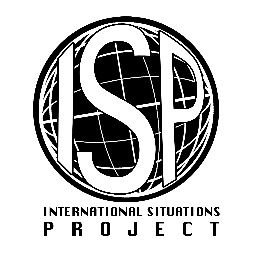 Original EnglishTranslation (Hebrew)Please rate the extent to which you agree or disagree with the following statements:אנא דרג את המידה שבה אתה מסכים או לא מסכים להיגדים הבאים:Most people are basically honest. מרבית האנשים הם בבסיסם הגוניםMost people are basically good-natured and kind.מרבית האנשים הם בבסיסם אדיבים ובעלי מזג טובMost people trust others.מרבית האנשים סומכים על אחריםGenerally, I trust others.ככלל, אני סומך על אחריםMost people are trustworthy.מרבית האנשים הם כאלו שניתן לסמוך עליהםDisagree strongly    מאוד לא מסכיםDisagree a little   לא מסכיםNeutral; no opinion    ניטרלי / אין לי דעהAgree a little    Agree stronglyמסכיםמאוד מסכים